  KO E FAKATAHA FAKAVAHEFONUA VAHEFONUA ‘AOSITELĒLIA 2022 Taimi: Tokonaki 23 ki he Sāpate 24 Siulai 2022 Feitu’u: Siasi Tōkaikolo ‘ia Kalaisi - Corner the Trongate & Nobbs Street, Granville, NSW 2142 KO E HOKOHOKO Tokonaki 23 Siulai 2022 10.00 Pongipongi     KO E MALANGA FAKAFETA’I ‘O E FAKATAHA FAKA-VAHEFONUA            Faifekau Malanga: Rev’d Dr. Tevita Koloa’ia Havea Ko e Palesiteni ‘o e Siasi        Ke Tataki Kau Hiva Vahe Vikatōlia KO E HOKOHOKO: Temipale Tapu 						Kau Hiva mo e Siasi Ko e Ui ki he Lotu						Faifekau Malanga Himi 1:	 475 (1,2,3)						Rev. Ta’imalie Fisi’ihoiLotu 								Rev. Viliami Mateialona MānoaLotu ‘a e ‘Eiki 							Kau Hiva & Siasi Lesoni 1: Sāme 85	 					Rev. Sitenitoni PaluHiva Fakavaha’a Lesoni					Vahe Vikatolia Lesoni 2:  Luke 8:22-25 					Rev. Samiuela Taungākava Himi 2: 538 (1,2,3,4)						Rev. Tu’itokelau FauonukuKo e Malanga 							Rev. Dr. Tevita Koloa’ia Havea Himi 3: 421 (1,4,5.6)						Rev. Dr. Lisiate K. ‘Ulufonua Ko e Kelesi 							Faifekau Malanga  11.00 pongipongi	Fakataha Vahefonua Faka-Faifekau 			Fakataha ‘Elenoa ‘Ale mo e Potungāue ‘a Fafiné 12.00 ho’ata		‘Ilo Ho’ata. Talitali Vahe Hahake [Ko e Light Lunch] 	Lotu Kamata: Rev. Tevita Hala Tupou (OAM)	Kau Lea:	1) Tau’aeikata’ane Fonua 			Lea Fakafisi			2) Tevita Fotu (WA/NT)			Lea ‘a e Vahefonua			3) Rev. ‘Ikani Taliai Tolu			Lea & Lotu Tuku01.30 efiafi		Ko e Fakataha Lahi Faka-Vahefonua 04.00 efiafi 		‘Ilo Efiafi. Talitali: Vahe Kolo, Vahe Loto, Vahe Hihifo.Lotu Kamata: Rev. ‘Etuate Manuofetoa Kau Lea: 	1) Samisoni Tauelangi				Lea Fakafisi 2) Sekope Lātū (VIC) 				Lea ‘a e Vahefonua	Ko e Fakafiefia ‘a e Vahefonua		 	Vahe VikatoliaVahe KuinisilaniVahe Northern TerritoryVahe Western AustraliaVahe HahakeVahe LotoVahe Kolo Vahe HihifoVahe Pulela’a3) Rev. Dr. Tevita Koloa’ia Havea	 	Lea & LotuTuku 09.00 po’uli 		Malōlō ‘a e VahefonuaSāpate 24 Siulai 2022  10.00 pongipongi.  KO E MALANGA KUATA FAKAVAHEFONUA, VAHEFONUA ‘AOSITELĒLIA “KO E TALA‘OFA ‘O E ‘OTUA MO‘UI: KO E FOAKI ME‘A‘OFA LELEI”Faifekau Malanga: Rev’d Dr. Tevita Koloa‘ia Havea Ko e Palesiteni ‘o e SiasiTataki: Ma‘imoa ‘a e Hifofua mo e Hiva ‘a e Vahefonua 					KO E HOKOHOKO:  Temipale Tapu 						Kau Hiva mo e Siasi Ko e Ui ki he Lotu 						Faifekau Malanga Himi 1: 625 (1,2,3,4)						‘Elenoa ‘AleLotu 								Rev. Siaosi Tene Tiueti Lotu ‘a e ‘Eiki 							Kau Hiva mo e Siasi  Lesoni 1: Sāme 85	 					Rev. ‘Opeti MoalaHiva Fakafeta‘i Sāme 						Kau Hiva mo e Siasi Lesoni 2: Hosea 1:2-10 					Lutui Maea [Sea Siasi Fakaongo]Hiva Fakavaha‘a Lesoni 					Hiva Siasi FakaongoHiva ‘a e Vahefonua Lesoni 3: Kolose 2:6-19 					Maumi ‘OfahengāueHiva Vahe VikatōliaLesoni 4: Luke 11:1-13 					Mīlei KātoaHimi 2:  629 (1,2,4,5)						Loviana Tupou Ko e Malanga 							Rev. Dr. Tevita Koloa’ia Havea Himi 3: 502 (1,2,3,4)						Makeleta ‘OhuafiKo e Fai ‘o e Sakalameniti ko e ‘Ohomohe ‘a e ‘Eiki: Ko e Faifekau Malanga & Kau Faifekau Ke ulo atu ho‘omou maama… 	Rev. Uikelotu ‘OhuafiKo e ipu fakafeta‘i… 		Rev. Tevita Tu’ikupulau MoneLotu Hūfia 			Rev. Dr. Lousiale Uasike-MoneKo e Vete  				Rev. Setelō KātoaLotu hili ‘o e Vete   		Rev. Viliami ‘Ofahengaue Ko e Lotu Fakatapu (Sanitusi) 	Rev. Sione ‘Ale Ko e Pakipaki mā: 		Rev. Dr. Tevita Koloa’ia Havea  Lotu Tapuaki‘i Longa‘i Fanau      	Rev. Dr. Tevita Koloa’ia Havea Lotu Hili Sakalameniti 		Rev. Semisi Tupou Himi Tuku: 401						Rev. Tevita Hala Tupou (OAM)Kololia   							Rev. Filimoetaufalahi Tu’i’onetoaKo e Kelesi 							Faifekau Malangá Hiva Tutuku: “Eiki Mafimafi”				Kau Hiva mo e SiasiHaleluia Lahi 							Kau Hiva mo e Siasi Ko e Fasi Fakafonua ‘o Tonga					Kau Hiva mo e Siasi 02.00 efiafi	‘Ilo Ho‘atā/Efiai. 	Talitali: Vahe Pulela’ā Lotu Kamata: 	Rev. Semisi Tupou Kau Lea:	1) Viliami Tuiaki   				Lea Fakafisi 		2) Semisi Vakalahi				Lea ‘a e Vahefonua3) Sione Kātoa 					Setuata Lahi ‘o e Vahefonua 4) Rev. Sione ‘Ale	       			Faifekau Pule Le’ole’o Vahefonua 5) Rev. Dr. Tevita Koloa’ia Havea		Faifekau Malangá (Lea/Lotu tuku) Fakaholo ‘Ilo: Ko e To‘utupu:  Vahe Vikatōlia 				5.	Vahe LotoVahe Kuinisilani			6.	Vahe HahakeVahe Hihifo				7.  	Vahe Pulela’āVahe Kolo KO E NGAAHI FATONGIA KEHETOKONI KI HE SEKELITALI		Rev. Viliami ‘OfahengāueRev. Uikelotu ‘OhuafiFAKAMA‘OPO‘OPO MINITI	Rev. ‘Opeti MoalaKaveinga FiliaiTAUHI TAIMI Rev. Fili Tu’i’onetoaPita ValuFAKA‘ULI KI HE SEA UmoumatahaMC                       			Sione Katoa			Samisoni TauelangiSTATIONERYCatherine Tuita FinauMeletoā Tu’iono/Lasini FauonukuHOUSE KEEPING                                                  Ongo Setuata Lahi mo e kau Setuatá Kotoa	PARKING		Kau Security Siasi Tokaikolo KO E FAKANOFONOFO ‘O E TEPILE ‘ILOOngo Setuata Lahi ‘a e Vahefonua (Sione Katoa & Samisoni Tauelangi) mo e kau Setuata ‘o e Vahenga.    Ko e Fakatonga: 	Fakamolemole ‘o fakatokanga’i ange ko e Fakamā‘opo‘opo ‘o e fale‘ilo mo e teniti hili e ‘ilo ‘a e Fakataha Faka-vahefonuá. Ke tokanga ki ai ‘a e Vahe ‘oku nau fai ‘a e talitali ‘o e houa ‘ilo ko iá. Mālō. Setuata LahiKO E FAKATAHA LAHI FAKA-VAHEFONUÁSea – Rev.Dr. Tevita Koloa’ia HaveaSea  -  Himi 614Lotu: Rev. Sione ‘AleSea – Lea talitali	‘Omai e faingamalie ke tatau ai e kau faifekau maloloRev. Sione mo ‘Elenoa ‘AleRev. Semisi mo Loviana TupouRev. Tevita Hala mo Mele Tama’a TupouRev. Viliami Mateialona mo Vinepa L. Manoa2. ‘E fai ‘a e Fakataha ni ‘aki ‘a e ngaahi fehu’i ko ení:	 (a)  Ko hai ‘oku tau ‘i hení? Ko e Kau Fakafofonga PalotíKau Poaki:Afuhia Ha’anganaSiosifa ToseniKepueli MaheTaufifonua KakuleniKuinita HaveaMele TuinauvaiFaka’atu’i TaumaloloLopeti LaniviaViliami TaungahihifoFilipe PanuveKAU FAIFEKAURev. Dr. Tevita Koloa’ia Havea                         Rev. Sione ‘AleRev. Siaosi Tene Tiueti Rev. Kepueli KaufusiRev. Viliami Mateialona MānoaRev. Semisi TupouRev. Setelō KātoaRev. Viliami ‘OfahengāueRev. Uikelotu ‘OhūafiRev. Dr. Lousiale Uasike-MoneRev. ‘Etuate ManuofetoaRev. Filimoetaufalahi Tui’onetoaRev. Tevita Hala Tupou (OAM)Rev. Samiuela TaungākavaRev. Tevita Tu’ikupulau MoneRev. Sitenitoni PaluRev. Taimalie Fisi’ihoiRev. ‘Ikani Taliai ToluRev. ‘Opeti MoalaRev. Dr. Ma’afu PaluRev. Valamotu PaluRev. Sione Uesilē Tu’akoiRev. Tu’itokelau FauonukuRev. Dr. Lisiate K. ‘UlufonuaRev. Melo KaleRev. Suli HeluRev. Makalofi KakalaFAKAFOFONGA KAKAIPasemata Vī TaunisilaAhi-ō-UlakaiSione KatoaDr. Leimoni Taufu’i‘Elenoa ‘AleLoviana TupouMilei KātoaMaumi ‘OfahengāueMakeleta ‘OhuafiKuinita HaveaVinepā Louisa MānoaMele Tu’inauvaiKo e Kau Setuata Fakamafaí:Afuhia Ha’anganaViliami To’a Viliami TuiakiFeleti ViSiosifa FinauSonasi Kaningata’aSifimeta KilifiSiosifa ToseniLi‘ekina ‘AkauolaPaea Moala ‘Esitoni LātūManulevu FifitaSimaileva Li (‘Onemato)Tevita VailanuKepueli MaheMalakai Fanua Lofanga FolauSamisoni TauelangiTauhifonua KakuleniFaka‘atu‘i Taumālolo‘Oto’ota Kakuleni‘Iloa-he-Lotu Pāu‘uLūpeni ‘AhoTau’aika FonuaSamiuela FangupōSione MilaSiale Moala’euaTongafuesia TupouTu‘itupou Hala‘api‘apiTalanoa Lātu HaveaKisione Fangupo PaeaTupou Tu’ipulotuSēkope LātūKaliopasi TaunisilaPita ValuNgana Tatafu PotesioSoana MinonetiKaisa LuiSioeli Nau Tu‘ipulotu Lōfitu MuliKesikou Ikahihifo Tevita FotuSione Lata-‘i-PangaiFilipe PanuveSemisi VakalahiViliami Lāvaki Peni Havili ‘Alani ‘Akau’olaSamiuela C. Mafi Siaosi ManuNāsili ‘OfaNokelevu Fainga‘a Viliami M. TaungahihifoKo e kau Fakafofonga mei he Ngaahi Siasi, ‘Ofisi mo e Ngaahi PotungauéVahe Pulela’ā ‘Asaeli Valu‘Apisai MakasiniSione Matekolo FonuaSiliva TukuafuLisiate Fa’ulaoHitikeli Tu’ipulotuVahe Loto Siaosi MoaVeiuto TaukoloTu’amelie TakapuVahe Hahake‘Emeline KaliSiunipa FangupoNaisau MaheVahe HihifoPuna Tama’ofaSamisoni Kefu SenituliPalatimani MaheVahe KoloMofini Kolo‘Alani PahuluSitaleki ManuVahe KuinisilaniSefo FilipineLopeti LaniviaSosafate MaheVahe Vikatolia                                                           Faiva VailanuVili UhiTevita IkahihifoVahe WA/NT Totoā Fotu 	Potungāue ‘a Fafine‘Aloisia FinaKo e ‘Ofisi ‘Olivia Fakatulolo‘Ekileti MoalaKaveinga FiliaiHiva ‘a e Vahefonua Sione FaIfi ‘a e Vahefonua‘Esafe Palaki(e)	(i) 	Pe kuo pekia ha Faifekau ‘i he vaha‘a ‘o e Konifelenisí?		‘Io, Rev. Dr. Siotame Havea (Toki ‘ave hano tohi fakamatala ki he Konifelenisi mo toki lotu’I ai)	(ii) 	Pe kuo pekia ha Fakafofonga ‘i he vaha‘a ‘o e Konifelenisí?		‘Oku ‘ikai (iii)	Pe kuo pekia ha Setuata Faka-Konifelenisi ‘i he vaha‘a ‘o e Konifelenisí?    		Sateki Kali Kaufusi (Setutata Fakamafai) 	(iv)	Pe kuo pekia ha Faiako Siasi ‘i he vaha‘a Konifelenisí?		‘Oku ‘ikai(f)	Pe ‘oku tau pehē ke vahevahe ha Vāhenga Ngāue? ‘Oku ‘ikai(h)	Pe ‘oku tau pehē ke kamata ha Vāhenga Ngāue fo‘ou? ‘Oku ‘ikai(i) 	‘Oku fēfē ‘etau Tohi Kakaí?  (Vakai ki he Fakamatala Fakata‘u:  pēesi 10 & 11).Sea – Fakafoki ‘e he sea ‘a e tu’unga setuata fakamafai ‘a Kali Kaufusi. Pea ke tokanga atu ha faifekau ki he ki’I siasi. Feinga’i e kau fanongo kenau ului mo lotu fehu’i mo ue’i atu e ngaue fakalaumalie ki he teu ta’u 200 ‘o e lotu. Pea ‘oku fiema’u ke toko lahi ange ‘a e ului ki he ‘Eiki ko Sisu Kalaisi ‘i he kau fanongo.Fokotu‘u: 	Tali ‘a e Tohi Kakai ki he 2021 -2022 (k)	Ko e hā ‘a e Fakamatala ki he:- Potungāue Ako Faka-Kalisitiané?  (Vakai ki he Fakamatala Fakata‘u:  pēesi 12-14)Tali ‘a e Fakamatala Fakata‘u ‘a e Potungāue Ako Faka-Kalisitiane  Potungāue ‘Evangeliō?       (Vakai ki he Fakamatala Fakata‘u: pēesi 12-14)Tali ‘a e Fakamatala Fakata‘u ‘a e Potungāue ‘Evangeliō  Potungāue ‘a Fafiné? (Vakai ki he Fakamatala Fakata‘u: pēesi 15-16)Tali ‘a e Fakamatala Fakata‘u ‘a e Potuangāue ‘a Fafine  Potungaue Ako Tokoni‘i ‘o e Kau Faifekau mo e Kau Setuatá?		‘Oku maau pe 		‘E toki tokoni mai ‘a ‘Opeti Moala ke ‘omai e founga ke ma’u ai e ngaahi ako ‘oku fakalele fakauike ua ’i Tonga ‘i he letio ‘a e siasi  Liliu Tohi mo e Pulusi Tohí?		‘Oku maau pe(l) 	Ko e hā ‘a e Fakamatala ki he Potungāue Ako mo e Ngaahi Ako‘angá?  	           (i)	Ngaahi Akoteú. 					‘Oku maau pē 	(ii)	Ngaahi Ako Lotolotó.					‘Oku maau pē	(iii) 	Ngaahi Kolisí.						‘Oku maau pē	(iv)	Ako Ma’olunga ko Tupoú.	 			‘Oku maau pē	(v)	Ako Ngoue ko Hangó.					‘Oku maau pē	(vi)	Ako Faka-Tohi Tapu ko Sia’atoutaí.			‘Oku maau pē(m)	Ko hai ‘oku tau tu‘utu‘uni ke Fakafofonga ki he Konifelenisí?[Ke hū ‘a e Kau Faifekau Pule Vahefonua mo e Kau Setuata Lahi fika ‘uluaki (1) ‘o e Ngaahi Vahefonua taki taha ‘o mēmipa ta‘e fili ki he Konifelenisi].  (i) 	Ko e Setuata Lahi ‘a e Vahefonuá ki he 2022-2023		1. Sione KātoaTokoni:	2. Samisoni TauelangiFokotu’u ke fili ‘a e kau Fakafofonga Paloti ki he Konifelenisí ‘e toko 41._________________________________2._________________________________3._________________________________4._________________________________Talifaki: 	1). ________________________________                - Ke fili mo fakakakato meihe Fakataha’anga Kuata.(n) 	Fēfē ‘etau Tohi Pa‘anga Faka-Vahefonuá? (Vakai ki he pēpa makehe)Tali ‘a e Fakamatala Fakata’u ‘a e Tauhi Pa’angá. Tuku ki he komiti pa’anga ke sioange ki hano vahevahe mo fakakakato ‘a e fiema’u ‘a e M.O.U, ka e tukuange kitautolu mei he Bare Trust.Tali pea poupou ke ngaue’aki ‘a e Financial Management Policy meia Dr. Leimoni Taufu’i. Na’e ‘i ai pe hono pepa makehe na’e tufa.(ng)	Pe ‘oku fēfē ‘a e ngaahi me‘a ‘o e Siasí?Ko e fale fo‘ou kuo langa pē fokotu‘u.‘Oku ‘ikaiKo e ngaahi fale ‘oku lolotonga langa.‘Oku ‘ikaiKo e fakalahi mo e ngaohi ke lelei.‘Oku fai ‘a e ngaue ke fakalelei ‘a e Falelotu mo e Holo ‘i Tatura. Fiema’u e document ki he kelekele ‘i TaturaHa me‘a kuo fakatau atu mo lisi.‘Oku ‘ikaiHa me‘a kuo kole mai ke fakatau.‘Oku ‘ikaiHa potu kuo kole mai ke lisi.‘Oku ‘ikaiKe fakangofua ke langa ha fale pe hā.‘Oku ‘ikaiKo e fonua kuo lisi mai ki he ta‘u ni.‘Oku ‘ikaiHa kelekele te‘eki ke lisi.‘Oku ‘ikai‘Oku tupu ‘a e ngaahi mo‘ua Faka-Talāsití mo e ta‘etokanga ki aí.‘Ikai, ‘Oku maau pē‘Oku tau fie fale‘i ‘a e Konifelenisí kau ki he:-  (A)     	 Fale Paaki Tauluá.				‘Oku ‘ikai (E)        ‘Ofisí.						‘Oku ‘ikai(F)        Vaká.						‘Oku ‘ikai(H)       Tohi Fanongonongó.				‘Oku ‘ikai(I)         Haafe Houá.					‘Oku ‘ikai(K)        Faletohi ‘Otumotu Anga‘ofá.			‘Oku ‘ikai	(L)         Ngaahi me‘a faka-Hiva ‘a e Siasí.		‘Oku ‘ikai(M)       Tungī Colonnade.				‘Oku ‘ikai(N)         Poate Ngāue ki Mulí.				‘Oku ‘ikai(NG)      Poate Fale‘i faka-Pisinisí.			‘Oku ‘ikai(o)	Pe ‘oku tauhi ke matauhi ‘a e ngaahi tohi Faka-Talāsití?‘Io, ‘oku maau pē(p)	Pe kuo fai ‘a e ngaahi misinalé ‘i hotau ngaahi fale lotu kotoa pē, pea ka ‘ikai  ko e hā hono ‘uhingá?	‘Io, ‘oku fai pe – tukukehe ‘a Canley Vale mo Greenagre ‘-uhinga pe koe’uhi ko e Covid-19. (s)	Na‘e li ‘a e pa‘anga ‘e fiha he ngaahi koló ki he peleti ki Mulí he ta‘u ni?Ke fai ha tokanga ki ha pa’anga ki he peleti ki muli(t)	‘Oku ‘i ai ha‘atau fale‘i ‘a e Konifelenisí kau ki ha me‘a na‘e tuku mai ‘e he Konifelenisi kuo hilí?‘Oku ‘ikai(u)	Pe ‘oku fēfē ‘a e ngāue Faka-Laumālié? Pea ‘e ‘i ai ha’atau me’a ke faka‘āsili lelei ai ‘a e ngāué?i. Ko e ngāue Faka-Laumālié:	Vakai ki he Fakamatala Fakata‘u ‘a e Faifekau Pule Le’ole’o ‘o e Vahefonua (pēesi 17-18)Tali ‘a e fakamatala Fakata‘u ‘a e Faifekau Pule Le’ole’o ‘a e Vahefonua.             ii. Ko e ngaahi me‘a kehe ke faka‘āsili lelei ai ‘a e ngāue: Vakai ki he fokotu’u ‘oku hā atu ‘i laló:Mei he Kuata Tisema Tatura Vikatolia 2021Ke ‘ave ki he Fakataha Fakavahefonua. Ke fakanofo faka’ofisiale [endorse] ‘a e kau ngaue fo’ou ki he ‘ofisi ‘o e Vahefonua.Tali, pea ke toki fakanofo kinautolu he taimi malanga Sapate(24/07/22)Fokotu‘u: 	Ke kole ki he Palesitení mo e Konifelenisí ke Fakamafaī‘i ‘akinautolu ‘oku hā atu honau hingoá ‘i lalo ke nau fai ‘a e Sakalameniti ‘o e ‘Ohomohe ‘a e ‘Eikí, [2022-2023] ‘o fakaongoongo ki he Faifekau Pule ‘o e Vahefonuá:Sione Kātoa (Pulela‘ā)Feleti Vī (Pulela‘ā)	Afuhia Ha‘angana (Pulela‘ā)	Viliami To‘a (Pulela‘ā)Viliami Tuiaki (Pulela’ā)Sonasi Kanongata’a (Pulela’ā)Siosifa Finau (Pulela’ā)Li‘ekina ‘Akauola (Willmot)Sifimeta Kilifi (Lethbridge Park)Siosifa Toseni (Lethbridge Park)Paea Moala (Gildford) ‘Esitoni Lātū (Gildford)Manulevu Fifita (Minto)Simaileva Li (Bonnyrigg)Tevita Vailanu (Bonnyrigg)Malakai Fanua Lofanga Folau (Bexley)Tauhifonua Kakuleni (Clemton Park)	Faka‘atu‘i Taumālolo (Clemton Park)‘Oto’ota Kakuleni (Clemton Park)Samisoni Tauelangi (Lakemba)‘Iloa-he-Lotu Pau‘u (Revesby)Sione Mila (Concord)Siale Moala‘eua (Botany)Tau’aeikata’ane Fonua (Ryde)Samiuela Fangupō (Ryde) Lūpeni ‘Aho (Gosford)Hosea (Naisau) Mahe (Toukley)Fiema’u ‘e he Konifelenisi ha lipooti fekau’aki mo e kau setuata fakamafai, pea ke fai ha’anau ako pea ke tokanga’i ‘e he kau faifekau. Na’e poupou e fakataha.Talanoa Lātu Havea (Ingleburn)Kisione Fangupo Paea (Ingleburn)Tupou Tu’ipulotu (Ingleburn)Tongafuesia Tupou (Canberra)Tu‘itupou Hala‘api‘api (Griffith)Sēkope Lātū (Williamstown)Kaliopasi Taunisila (Williamstown)Pita Valu (Altona)Ngana Tatafu Potesio (Dandenong)Soana Minoneti (Robinvale)Kaisa Lui (Robinvale)Sioeli Nau (Mildura)Tu‘ipulotu Lōfitu Muli (Tatura)Kesikou Ikahihifo (Adelaide)Tevita Fotu (Perth) Sione Lata-‘i-Pangai (Perth)Maka-moe -Afi Mafile‘o (Carnarvon)Semisi Vakalahi (Kallangur)Samiuela Christopher Mafi (Kallangur)	Viliami Lavaki (Mt. Gravatt)‘Alani ‘Akauola (Kedron) Peni Havili (Mundubbera)Siaosi Manu (Darwin) Nāsili ‘Ofa (Nhulunbuy)Nokelevu Fainga‘a (Emerald) Viliami Molofaha Taungāhihifo (Emerald)NGAAHI KOMITI FAKAVAHEFONUASea – Kapau te tau tali e ngaahi vahevahe ko ‘eni pea ‘omai honau ngaahi hingoa ke ‘ave ki he Konifelenisi(pepa makehe) Poupou e fakatahaKo e ngaahi lakanga Fakavahefonua na’e fili ‘e he fakatahaSekelitali VahefonuaRev . Dr. Lisiate ‘Ulufonua Setuata Lahi VahefonuaSione KatoaSekelitali Fetu’utaki     ‘Ekileti MoalaTokoni Tauhi Pa’anga‘Olivia FakatuloloIfi moe Hiva tuku ki he komiti hiva(V) 	‘E fai ‘I fe? Pea ‘e fai fakaku ‘a e Fakataha Faka-vahefonua kaha’u?Faka’amu pe na’a lava ha fakataha faka-vahefonua ‘i he ta’u kaha’u ‘o kapau ‘e faingamalie                             KO E SIASI UĒSILIANA TAU‘ATĀINA ‘O TONGA ‘I ‘AOSITELĒLIA        	            KO E TOHI KAKAI KI HE FAKATAHA FAKAVAHEFONUA 2022‘I he ‘aho 31 Mā‘asi 2021, ko e tokolahi ‘a e kakai ‘o e Siasí ko e toko 1,550. Ka ‘i he ‘aho 31 Mā‘asi 2022, ko e tokolahi e kakai ‘o e Siasí ko e toko 1547, ‘a ia ‘oku holo ‘aki ‘a e toko 03, pē ko e pēseti ‘e 0.25 %.‘Oku toe hā foki ‘i he tēpile 1 ‘a e tupu (pē holo) ‘i he tokolahi ‘o e Siasi ‘i he ngaahi Vahé taki taha. ‘Oku mahino ‘a e tokolahi ange ‘a e kakai ‘o e Siasí ‘oku nofo ‘i NSW ‘a ia ‘oku fe‘unga mo e toko 1044 (67.48 %).Tēpile 1: Ko e tokolahi ‘o e Vahefonua ‘aho 31 Mā’asi, 2022, fakahoa ki Mā’asi, 2021. Ko e tupú pe holó ‘i hono fakapeseti [H & I] mo e tokolahi fakafo’ivahenga ‘i hono fakapeseti [E & K]. Ko e Tēpile hono 2, ko e vahevahe ia ‘o e kakai ‘o e Siasí ki he kakai tangatá mo e kakai fefiné. ‘Oku mahino ‘a e tokolahi ange ‘a e kakai fefiné (52.35 %) ‘i he kakai tangatá (47.65 %).         Tēpile 2: Ko e tokolahi ‘o e kakai tangatá mo e fefiné ‘o e Siasí ‘i he ngaahi Vahe mo hono fakapeseti.Ko e Tepilé hono 3 ko e tokolahi ‘o e kau Lotufehu‘i mo Fanongo ki Mā‘asi 2020.  Ko e toko 587 (38.52%) ‘o e Siasi ko e kau Lotu Fehu’i, pea ko e toko 985 (61.48%) ‘o e Siasí ko e kau Fanongo. Tēpile 3: Ko e tokolahi ‘o e kau Lotufehu‘i mo e ‘ikai Lotufehū‘í mo hono faka-pēseti (%)        ‘Oku hā he tēpile 4 ‘a e fakamatala ki he ngaahi tu’unga fakalotu ki he kau mēmipa ‘o e Siasí.  	Ko e Tēpile 4: Ko e Fakaikiiki Fakatu‘unga ‘o e kau mēmipa e Siasi Tēpile 5: Ko e fakamatala fakaikiiki fakafo‘i- Siasi ‘a e Vahefonua ‘Aositelēliá.Fakamatala Ngaue ‘a e Ongo Potungaue ki he Vahefonua (23/7/2022)Ko e Fakatapu.Ko e Fakataha he mahina kotoa ‘a e kau Taki … Sapate Faka’osi he mahina (Zoom, 7pm)Na’e fokotu’utu’u ‘a e fakataha he mahina kotoa ‘a e kau taki ongo potungaue mei he ngaahi fai’angalotu. Na’e lava pe fakataha ‘e ua, pea lahi e femouekina. Na’e lava ‘a e fetalanoa’aki lelei fekau’aki mo e ngaahi fiema’u pehe ki he ngaahi fe’inasi’aki fakangaue.‘Oku kei tu’u ‘a e fiema’u ke fai ha ako ngaue ma’ae kau ngaue ki he fanau (Lautohi Faka-Sapate) mo e to’utupuKo e Polokalama Faka-UikeVahe Pulela’a ‘Oku lava lelei e ngaahi feohi’anga ‘o e ongo Potungaue ‘i he vahenga Pulela’a. Kuo fokotu’u ha Komiti Ngaue ‘a e Ongo Potungaue ‘i he Vahenga ni, pea na’e kamata ia hono teuteu’i ‘enau ngaahi polokalama ki he Vahefonua.‘Oku fakalele ‘a e Polokalama he efiafi Falaite ‘a Tokaima’ananga, efiafi Tokonaki ‘a Pulela’a, tuku ‘a e lotu Sapate ‘a Fietakalangi pe ‘i he taimi Lautohi faka-Sapate, pea ‘i he Zoom he ngaahi ‘aho ‘o e uike ‘a Takaua-moe-‘Eiki.Vahe Hahake‘Oku lava ‘enau Lautohi Faka-Sapate mo e Youth he efiafi Tokonaki.Vahe Hihifo‘Oku lava ‘enau Lautohi Faka-Sapate mo e Youth he ‘api ‘o e faifekau he efiafi TokonakiVahe Loto‘Oku lava pe ‘enau feohi he zoom he efiafi FalaiteVahe Kolo‘Oku lava pe he Sapate.Vahe Northern Territory & Vahe Western Australia‘Oku kei iiki ‘enau fanau, pea ‘oku ngaue’aki pe ‘a e talanoa fanau he lotu SapateCanaanvon, ‘oku nau fengaue’aki pe mo e kau “toli” ke lele ha’anau polokalamaVahe Victoria‘Oku nau fakalele atu pe ‘enau polokalama ‘i he malumalu e FaifekauVahe Queensland‘Oku nau fakalele atu pe ‘enau polokalama ‘i he malumalu e Faifekau‘Oku ala liliu ‘a hono fakahoko fakatatau ki he feliuliuaki e tukunga.Ko e Ako Malanga Kuo kamata e ako malanga ‘i Pulela’a ‘i he palepale ‘Ivi ‘o e Tohi Tapu’ pehe ki Fietakalangi ‘i he lotu efiafi Tokonaki.‘Oku fakahoko foki mo e ako malanga kia kinautolu ‘oku mahino ‘e “fakahoko” he Kuata.‘Oku kei fai e fokotu’utu’u ki he ngaahi ako malanga ki he ngaahi Vahenga, ka ‘oku kei fakatatali ki ha feitu’u ke lava ai. Ko e Failotu‘Oku fakamafana ‘a e malavalava e ngaahi failotu ‘a e kau Lotu Fehu’i, pea lelei mo ‘enau vivili ke muimui ki he lotu‘Oku fakahoko pe ha ngaahi ako ki he ‘u founga e failotu, pea ‘oku fakalotolahi’i ai pe ‘a e mo’ui fakalotu.Ko e Ngaahi Polokalama Fe’a’ahi’aki ‘Oku ‘i ai ‘a e fokotu’utu’u ke lava ha ngaahi fe’a’ahi’aki ‘i ha faka’ataa e ‘u feitu’u feohi’anga.Ko e Vahenga Pulela’a ‘oku lava ai e fe’a’ahi’aki, neongo ‘oku ‘i he fotunga ‘o e polokalama fakavahenga – kuo kamata ia he teu ko ‘eni ‘o e Vahefonua – pea ke hokohoko atu ‘a e Polokalama Fakavahe he Falaite faka’osi ‘o e mahina!Ko e Fakalele Polokalama mo e ‘A’ahiNe lava ha ‘a’ahi faka-Potungaue he fakaafe malanga mei he ngaahi fai’anga lotu ‘e ni’hi, pea ‘oku mahino ‘a e fiema’u ke ‘i ai ha taimi ke fakalele ‘enau ‘u polokalama ‘o fakatefito ‘i he to’utupu.‘Oku kei fokotu’utu’u mo e ‘a’ahi ki he ngaahi fai’angalotu.Palopalema lahi taha pe, ko e ‘ikai ke ‘i ai ha feitu’u lelei, pea mo ha taimi lelei ‘oku ‘ataa ai ‘e feitu’u ko ia.Ko e Polokalama Fakalukufua Ne tufa pe a e Polokalama Fakalukufua he kamata’anga ‘o e Ta’u.Kuata Ma’asi – Ngaahi lesoni Pekia mo Toetu’u … Ne fakakakato kotoa pe ‘a e ngaahi lesoni ni he ngaahi ‘Apitanga ne fakahoko.Kuata Sune – Sipoti … Ke fakakakato ki he ‘Apitanga ‘Evangelio (Sipoti fakatahataha ‘a e ngaahi fai’anga lotu ‘o e Siteiti takitaha he Tokonaki 24 Sepitema)Kuata Sepitema – Po Hiva … Ke fakakakato ki he ‘Apitanga ‘Evangelio (Fakatahataha ‘a e ngaahi fai’angalotu ‘o e Siteiti takitaha ‘o Po Hiva he Sapate 25 Sepitema)Kuata Tisema – Faiva Faka-Tonga mo e Lesoni KilisimasiMa’ulu’ulu pe (Kaveinga ‘o e Konifelenisi)Tau’olunga Fakatokolahi Fanau iiki kei Primary SchoolVahenga Queensland – 10 & 11 TisemaVahenga Victoria – 17 & 18 TisemaVahenga NSW – 24 & 25 TisemaKo e ‘Apitanga Pekia mo e Toetu’uNe lava lelei e ‘ApitangaNe fatu pe ‘e he Vahefonua ‘enau Tohi Apitanga. Ne lava kotoa e ngaahi ‘Apitanga ‘o fakahoko faka-Vahenga pe.Ko e Faka-Me Ne lava lelei e ngaahi Faka-Me, pea fakamafana lahi ‘aupito ‘a e lau lesoni ‘a e fanau. Ne kau atu foki mo e fanau ‘a e Vahefonua he faka-Me fakafamili ki he Faka-Me ‘a Tonga lolotonga ‘a e lockdown e fonua.Ko e Sapate AkolotuKuo fokotu’u ‘a e Sapate Faka’osi ‘a e mahina kotoa pe, ke hoko ia ko e Sapate AkolotuKe fakalele ‘e he Akolotu ‘a e ouau, pea faka’ai’ai ke nau tataki ‘a e ‘ouauKuo lipooti mai ‘a e ngaahi fai’angalotu ‘e ni’ihi kuo fai mafana ‘enau polokalama ni. Kuo tataki faka-Kalasi ’Aho atu, pea tataki fakafamili atu, pea tataki ‘e he Youth.Ko e Sivi Lautohi Faka-Sapate‘Oku kei fokotu’utu’u pe ‘a e sivi ki he ta’u niKe fakahoko ia ‘i he faka’osinga ‘o e uike hili ‘a e tutuku ‘a e AkoKo e ‘Apitanga ‘Evangelio‘Oku fakataumu’a ‘a e ‘Apitanga ko ‘eni ki he misiona a’u ki ai mo e ngaohi kakai ‘a e Siasi he To’utupu“Ko e ‘Ofa ‘a Kalaisi ‘oku ne Takina kitautolu ke Mo’ui Makehe” (Christ’s Love Moves Us Living Different)  Ke fai he taha ‘o e faka’osinga e uike tutuku ‘a e ako ‘i Sepitema (Sepitema 23-25/ Sepitema 30-Oct.02)Ko e ngaahi kaveinga makehe ke fakauho’aki e polokalama ‘o e Ongo PotungaueKovinanite faka-Tisaipale mo e Ngaohi Kakai (Covenant Discipleship) – ke fakamo’oni ko e tokotaha ako mo muimui kita ‘o Kalaisi pea kovinanite ki he mo’ui faka-Uesiliana (Afe mei he Kovi; Fai Lelei; Nofo’aki ‘ofa ki he ‘Otua)Fai’angalotu Anga’ofa (Caring Congregation) – lavelavea ke faito’o, maumau ke monomono, mafesi ke hakeaki’i, hee ke kumi, foki mai ke tauhia (Kalasi ‘Aho; Support Groups – Akotapu; Kaluseti; Youth) etc. etc.Ngaue faka-Tokolahi (Community Work) – ‘api siasi ke ngoue’i, fakamaau, fakama’a, mo ha ngaue tokoni ki he ngaahi ‘api ‘o e kau toulekeleka ‘o e Siasi (‘oka fiema’u) etc. etc. Ako ki he Mo’oni’i Me’a ‘i he Nofo (Social Issues) – mo’ui lelei; va lelei, melino mo fe’ofo’ofani ‘a e famili, li’aki ako, hola mei ‘api, ta’ema’ungaue, fakaehaua ‘a e fanau & to’utupu, fakaehaua ‘a e kakai fefine, mo e nofo pilisone, faito’o konatapu & kavamalohi etc. etc.FakamaloFakamalo atu ki he faifekau pule le’ole’o he’ene fakataulama ‘a e ngaahi polokalama niFakamalo atu ki he kau faifekau kotoa pe he tokoni lahi ki hono tataki e ngaahi fokotu’utu’u e Ongo PotungaueFakamalo atu ki he kau taki potungaue ‘i he ngaahi fai’anga lotu, mo e ngaahi vahenga he’enau poupou mai.Fakamalo atu ki he ngaahi fai’angalotu hono fakahoko ‘a e ngaahi fokotu’utu’u ni. 	Fokotu’u atuRev. Dr. Lousiale Olopakitea Uasike-MoneFaifekau Ongo PotungaueVahefonua SUTT ‘i ‘AositeleliaFAKAMATALA FAKATA’U ‘AE POTUNGĀUE ‘A FAFINE VAHEFONUA ‘AOSITELELIA TA’U FAKAKONI FELENISI 2022 - 2023Tau fakafeta’i ki he‘etau Tamai Fakahevani ‘i he’ene ‘alo’ofa ‘o ‘ausia ‘e he Potungāue ‘a fafine, ‘io ‘a e kau tau ma’ae Kolosi ‘o e Siasi ‘Uesiliana Tauataina ‘o Tonga Vahefonua ‘Aositelelia ‘a ‘ene fakataha fakavahefonua ta’u fakakonifelenisi 2022 – 2023, fakatauange ke kei fai tapuekina ai pe ‘a e tangata ‘eiki Palesiteni Faifekau Dr. Tevita Koloa’ia Havea ‘i he fakamāopo’opo ‘o e ngàahi Vahefonua teuteu ki he Konifelenisi 2022. Tau haka ‘i he langi kuo tau ‘oku kei lakoifie lelei ‘a e Ta’ahine Kuini ‘Ofeina ‘o Tonga, Kuini Nanasi Pau’u Tuku’aho, ko e sea ‘o e Potungāue ‘a fafine mo e ‘aho lotu ‘a mamani (World Day of Prayer) mo ‘ene ngaahi Maa’imoa tokoni ki he kau faingata’a’ia, tuku hausia ‘o e kakai ‘o e fonua. NGAAHI NGAUE KUO LAVA ‘Oku taki taha fakalele fakavahe pē mo fakapotu siasi ‘emau ngaahi Polokalama, hangē ko e makitala, kaluseti, lotu hufia & ako hiva. Na’e lava lelei ‘a e ‘aho lotu ‘o e kakai fefine ‘o mamani, pea na’e tataki pe ‘e he hoa ‘o e Faifekau pule le’ole’o ‘Elenoa ‘Ale. 
KALUSETI (NA’A A FAFINE) & MAKITALA (LAU FOLOFOLA) Ko e kaluseti ‘oku fai tu’o taha he mahina pea ‘oku taki taha fai fakapotu Siasi pēKo hono huluhulu ‘o e Kaluseti ‘oku fai pe ‘e he Faifekau ‘o e potu siasi, pe ko e hoa ‘o e Faifekau. POTUNGĀUE HIVA – TUPUFAKALANGI ‘I he ta’u ‘e ua kuo’osi 2020 – 2021 na’e ‘ikai lava ha’amau hiva, koe’uhi COVID 19, pea ‘i he ta’u ni ‘oku mau teuteu ‘emau hiva ki he taliui Sepitema, pea ‘oku ‘i ai ‘a e ‘amanaki mo e fakatu’amelie ‘a e kau tau ma’ae Kolosi ke kamata ‘emau ako hiva he ta’u ni hili pe ‘a e Fakataha Fakavahefonua.
NGÀAHI LAKANGA ‘A E POTUNGAUE ‘A FAFINE 2022 – 2023TAKI ‘OE POTUNGĀUE ‘A FAFINE – ‘Elenoa AleTOKONI – Hoa ‘o e kau faifekau SEKELITALI – ‘Aloisia FinauTOKONI – Palatisa Ha’angana FAI HIVA – ‘Emeline Kali TOKONI – ‘Epi Mila TAUHI PA’ANGA – Toaá Tuiono TOKONI – ‘Amelia Cox PULE HIVA – Kilisitina Havea TOKONI – Fa’ila Latū KAU TAKI KALUSETI KI HE NGA’AHI VAHENGA VAHE PULELA’A – ‘Elenoa ‘Ale	TOKONI – ‘Ofa Tuiaki VAHE HAHAKE – Makeleta ‘Ohu’afi 	TOKONI – Kalisi ‘Aho VAHE LOTO – Loviana Tupou 	TOKONI – Viola Mahe VAHE HIHIFO – Luisa Manoa 	TOKONI – Lasini Fauonuku VAHE KOLO – Simoa Taungakava 	TOKONI – ‘Epi Mila ‘Oku ‘oatu ‘a e fakamālō loto hounga mo’oni ki he faifekau Pule le’ole’o Rev Sione ‘Ale, kae’uma ‘a e kau faifekau ‘o e Vahefonua, kau Setuata fakamafai kau Setuata fakakolo kotoa pe ‘i ho’omou tokoni mo tokangaekina mai ‘a e Potungaue ni, ‘oku ‘oatu ‘a e talamonū kiate kimoutolu kotoa pē ‘a e ngaūe kafakafa hono tauhi fakalaumālie ‘a e kakai hotau Vahefonua ni.	‘Oku ‘oatu ‘a e fakamalo ki he hoa ‘o e kau faifekau, hoa ‘o e kau Setuata, kaéumā kau fefine tau ma’ae Kolosi kotoa pe ‘o e Vahefonua ‘ni, ‘i he fua ‘o e ngaahi fatongia kotoa pe ‘o tau fakahoko lelei ‘a e ngáahi Polokalama ‘a e Potungāue ‘a fafine. Fakatauanga ke toka mai ‘a e hoifua ‘a hotau ‘Eiki ko Sisu Kalaisi ‘o fakafonu kitautolu ‘e he Laumālie Mā’oni’oni ke ‘o ‘ona pē ‘a e langilangi mo e Kololia. MALŌ‘Elenoa ‘Ale
(Taki – Potungāue ‘a Fafine)‘Aloisia Finau
(Sekelitali)KO E FAKAMATALA FAKATA’U ‘A E FAIFEKAU PULE LE’OLE’O 23/07/2022Ko e Fakatapu:Tapu mo e ‘afio ‘a e ‘Otua Mafimafi ‘i he fakataha’anga Fakavahefonua/AGM ‘o e 2022. Fakatapu ki he Falelotu ko Fetu’u Pongipongi! Tapu kia Pasemata Vi Taunisila, Ahi ō Ulakai mo Hou’eiki. Tapu mo Kātoa ki Pulela’ā mo ha’a matapule. Tapu ki he ‘Eiki Palesiteni ‘o e Siasi Rev. Dr. Tevita Koloa’ia Havea ko e Sea ‘o e Fakataha Fakavahefonua, Tapu ki he Kau Tangataʻeiki Faifekau Mālōlō mo e Kau Faifekau. Tapu ki he Setuata Lahi ‘o e Vahefonua mo hono tokoni mo ha’a Setuata. Tapu ki he kau Fakafofonga ‘o e Fakataha Fakavahefonua/AGM mo e kau ‘a’ahi. Tala mo kapui kae aofaki ‘a e fakatapu ni, kae ‘atā ke fai ha ki’i Fakamatala ki he fononga ‘a e Siasi mei ‘Akosi 2021 ki he Fakataha Fakavahefonu/AGM Siulai 2022 ‘Oku tau fakafeta’i ki he ‘Otua Mafimafi ‘i he’ene angalelei ‘o takitaki mālie mai e fonong ‘a e Siasi Uesiliana Tau’ataina ‘o Tonga Vahefonua ‘Aositelēlia ‘o tau tu’uta lelei ai ki he Fakataha Fakavahefonua ‘o e 2022. Ko e ta’u ‘eni ‘e 2 mo e ‘ikai ke fai ha Fakataha Fakavahefonua ‘a ia ko e Fakavahefonua faka’osi he 2019. Ko ia ‘oku tau lea fakataha pe mo e Saame. Fakafeta’i kia Sihova he ‘oku lelei ia: He ‘oku tolonga ‘o ta’engata ‘ene ‘alo’ofa. ‘Io, ka ne tae’oua ‘a e kau mai ‘a e ‘Eiki ke pehe mu’a ‘a e lea ‘a e Vahefonua fakafeta’i he “Ko e me’a tēpū ko e ‘iate kitautolu ‘a e ‘Otua” Ko e Kau Faifekaú mo e Ngāue Faka-Laumālie:‘Oku lelei pe ‘a e ngāue faka-Laumālie ‘a e Siasi′. Neongo ‘oku tō ‘a e faingata’a he fonua ka ‘oku feinga pe ‘a e Kau Faifekau ke fakakakato ‘a e ngaahi Polokalama Fakalaumalie ‘a e Siasi ‘o ngaue’aki ‘a e Zoom ki he Malanga, Kalasi ‘Aho mo e ngaahi polokalama kehekehe pe ‘oku lava. Ko e taimi ni kuo faka’atā ‘e he kau papālangi honau falelotu ketau foki ‘o ngaue’aki pea kuo foki ‘a e tokolahi hotau kakai ki Falelotu. Ko ia ‘oku tau fakamālo ki he kau papālangi mo e ngaahi Siasi kehe hono faka’atā mai honau ngaahi falelotu ketau ngaue’aki. ‘Oku ou fakamālō ki he kau Faifekau he tokanga ke fakakakato ‘a e ngaahi ngāue fakalaumālie ‘o fakatatau ki he tūkunga ‘oku ‘i ai ‘a e fonua.‘Oku fai foki ‘a e fakataha fakamāhina ‘a e Kau Faifekau ‘i he Zoom, pea ‘oku tokoni ‘aupito ia ki he Kau Faifekau. Ko e 1) ‘oku lava ai ke mau talanoa mo fe’iloaki he ‘ata pea mo fe fakalotolahi’aki ai he taimi faingata’a ni. Ko hono 2) ‘oku ne faka’ai’ai kimautolu Kau Faifekau ke mau ako ke ngaue’aki ‘a e ‘ilo fakatekinolosia hange ko e Zoom mo e Messenger ke fai’aki e fetu’utaki mo tokoni ke fakalele’aki e ngaahi polokalama ‘a e Siasi hange ko ia na’aku lave ki ai ‘i ‘olunga. ‘Oku ‘i ai ‘a e ngaahi Vahenga Ngāue ‘e 10 mo e potu Siasi ‘e 35 ‘i he Vahefonua ‘Aositelēlia. Ko e anga ‘eni ‘o e Vahevahe ‘o e Kau Faifekau:‘Oku ‘i ai foki ‘a e faka’amu na’a ‘i ai ha Kau Faifekau ke tokoni ki he Vahe Vikatōlia, WA pea mo Canberra. Na’e mahino ‘i he taimi ‘o e lockdown he Covid-19 ‘a e mahu’inga ke ‘i ai ha Faifekau ‘i Canberra. ‘Uluaki, koe’uhi ‘oku ‘i ai ‘a e Fale ‘o e Tu’i ‘a e Konisela ‘a Tonga ki ‘Aositelelia ni. Ua, koe’uhi ko e taimi ‘oku hoko ‘ai ‘a e ngaahi Me’afaka’eiki hange ko ia na’e hoko ki he fale ‘o e Tu’i. ‘Oku tatau pe foki mo WA na’e faingata’a ‘aupito ‘a e ‘alu ki ai koe’uhi ko e fakataputapui. Kae fakafeta’i kuo faka’atā ‘a e kau’ā fonua [border] ke fai ‘a e ‘alu ki ai he taimi ni. Ko e Kau Setuata Fakamafai:‘Oku fe’unga mo e kau Setuata Fakamafai ‘e toko 53 ‘a e Vahefonuá ni, ko hono mo’oni ‘oku fu’u tokolahi, kā koe’uhi ‘oku mafola ‘a e ngaahi Fai’anga Lotú ‘i ‘Aositelēlia ni. Kaikehe neongo ‘ene tokolahi ka na’e hoko ko e tapuaki ki he Vahefonua ni lolotonga ‘a e fakataputapui he Covid-19, he na’e lava pe ke fakahoko lelei hono fai ‘o e Sakalameniti mo hono tufa ki he ngaahi famili. Ko ia na’e tokoni lahi ‘aupito ‘a e kau Setuata Fakamafai he taimi ‘o e fakataputapui, ‘o tatau pe ‘i kolo mo ‘uta. ‘Oku ikai ngata pe hono fai mo tufa ‘o e Sakalameniti ka ‘oku nau lava ai foki ke ‘a’ahi mo lipooti ki he Kau Faifekau. Ko ia ‘oku ‘oatu heni ‘a e fakamālō ki he ‘Eiki Palesiteni mo e Konifelenisi ‘i he angalelei ‘o ‘omi ‘a e kau Setuata Fakamafai tokolahi ma’a e Vahefonua ‘Aositelēlia. Pea ‘oku hounga ‘aupito ‘a e faka’atu’i ‘oku fai. Ko e Ngaahi Misinale mo e Pa’anga Tala’ofa [Kuata]:‘Oku ‘oatu ‘a e fakamālō ki he ngaahi famili ‘o e Siasi′ ‘i he li’oa mo’ui ‘o lava ai ke mafua ‘a e ngaahi fatongia fakapa’anga ‘a e Siasi′. ‘Oku malava lelei pe ‘a e ngaahi Misinale pea pehē foki ki he li pa’anga Kuata ‘a e ngaahi Potu Siasi. Neongo ‘a e fetōmokosi hono fai ‘o e ngaahi Misinale koe’uhi ko e Covid-19. ‘Oku ou fakamālō ki he tokoni Sekelitali Pa’anga, ‘Olivia Fakatulolo, Faifekau Rev. Ta’imalie Fisi’ihoi, mo e kau ngaue ‘i he ‘ofisi hono fakamā’opo’opo ‘a e pa’anga ‘a e Siasi, pea mo e tokangaekina ke ‘oua na’a mole ‘a e ivi ‘o e kakai. Fakamālō foki ki he taki ‘o e Compliance Siosifa Finau mo ‘ene team Lasini Fauonuku mo Catherine Finau he fakamā’opo’opo ‘a e ngaahi me’a faka-compliance ‘a e Siasi mo e teuteu ‘a e ‘Asenita ki he Workshop ‘a e Vahefonua. Fakamālō kia ‘Amalelia Cox he fakapapau’i ‘oku paaki mo fakatau atu ‘a e tohi ngaue ‘a e Siasi ‘o tatau pe ‘i he Tohi Fakafeangai kae pehe foki ki he Tohitapu mo e Himi. Fakamālo ki he IT Kaveinga Filiai ‘a e fakamā’opo’opo ‘a e website ‘a e Siasi pea mo e tokoni ke ako’i ‘a e kau ngaue ki he ngaahi me’a faka-IT. Fakamālō ki Meletoā Tu’iono ‘i hono fakamā’opo’opo ‘a e ngaahi ongoongo ‘a e Siasi ke ‘oatu he Newsletter.Ko e Fakamālō:‘Oku tau fakamālō ki he ‘Otua Mafimafi he tataki mai ‘a e fononga ‘a e Siasi he fu’u taimi faingata’a ko ‘eni. Neongo pe kuo ‘i ai ‘a e si’i kaungā fononga kuo tafia he vahafolau. Ka ‘oku tau lea fakataha pe mo e Peteliake. Ko Sihova na’a ne foaki pea ko Sihova pe kuo ne toe to’o atu kae Mālō’ia pe ‘a e Huafa ‘o Sihova.  ‘Oku ou fakamālō atu ki he Kau Tangata’eiki Faifekau ‘o e Vahefonua′ ‘i he ngāue ma’ongo’onga kuo mou feia ki hono tauhi ‘a e kakai ‘a e ‘Eiki. Fakamālō ki he Kau Faifekau Mālōlō neongo kuo mou mālōlō mei he ngaue ka ‘oku mou ala mai pe ke tokoni ki hono fai ‘etau ngaue. ‘Oku tau fakamālo pe ki he ‘Eiki hono ‘omi ha me’a ke tau fai. ‘Oku ou fakamālo foki ‘i ho’o mou tokoni ke tau kau fakataha hono uki ‘a e kakai ‘o e Siasi ke nau ō ‘o Huhu Ta’ofi pea mo e tauhi ‘a e ngaahi tu’utu’uni Faka-Pule’anga fekau’aki mo e Covi-19. Fakamālō ki he Setuata Lahi ‘o e Vahefonua pea pehe ki hono tokoni mo e kau Setuata hono fai manava kavakava ‘etau ngaue. ‘Ikai ko ia pe ka ki he ngaahi famili mo e kakai kotoa pe ‘o e Siasi mālō e ‘ofa lotu mo e fakahikihiki ‘Otua. ‘Oku ‘oatu ‘a e fakamālo makehe heni ki he ‘Eiki Palesiteni mo e Konifelenisi hono ‘omi ho’omou falala ki he motu’a ni mo e Kau Faifekau ke fai ‘etau ngaue he Vahefonua ni.Mālō mo e Faka’apa’apa atu!Rev. Sione ‘Ale(Faifekau Pule Le’ole’o ‘o e Vahefonua ‘Aositelēlia) Fokotu’u atu FK-MATALA KIHE NG ME'A FK-HIVA & IFI PALASA 'AE VAHEFONUA.TAPU KIHE 'AFIO 'A E 'OTUA, TAPU ATU KI HE SEA 'O E FK-TAHA'ANGA 'EIKI NI, PEA 'OKU OU KOLE KEU HUFANGA ATU HE MALU E TALA E FONUA PEA MOE LOTU, KAE FK-HOKO ATU E FK-MATALA KIHE NG ME'A FK-HIVA & IFI PALASA 'AE VAHEFONUA.'OKU TAU KEI FKFETA'I PE KIHE LAUMALIE MA'ONI'ONI HE KEI TOKAIKOLO HONO SIKAINA 'IHE SEA 'OE KOMITI NI, REV. VILIAMI T M MANOA, KAE PEHEE KIHE TALEKITA, FELETI VI KAE 'UMA'AA E ONGO FAIHIVA LAHI 'AE VAHEFONUA PEA MOE KAU FAIHIVA & PULEHIVA KOTOA PE 'OE NG KOLONIA E VAHEFONUA. KOE MO'ONI E MO'ONI HANGEE KOE TAU'A'ALO 'AE PETELIAKE, KA NE TA'E'OUA 'ENE KAU MAI, KE PEHEE 'AE FK-FETA'I 'OE 'AHO NI.NG NGAUE KUO LAVA:KUO LAVA HONO TOE FK-TAU MAI E NG ME'A IFI FO'OU E 8:1. 4 Cornets2. 2 Baritones3. 2 HornsNE LAVA MOE KI'I ME'A IFI E 4 'O FK-FOLAU ATU KIHE IFI 'AE VAHENGA VIC (VAHEFONUA) 'O FK-TATAU KIHE KOLE MOE FK-TANGI2 NA'E FAI KIHE HIKI HAKE E VOTE 'AE POTUNGAUE NI TU'UNGA 'IHE FIEMA'U KE FK-LAHI E NG ME'A IFI, PEA NEONGO 'OKU KEI FIEMA'U PE, KA 'OKU LAKA PE KI MU'A 'ETAU NGAUE.KUO KAMATA MOE AKO HIVA MOE AKO IFI TEU KIHE FALEALEA FK-VAHEFONUA 'OE LOTU, PEA MOE FK'AMU KE UKI MAI HOMOU NG VAHENGA KIHE TEU HOTAU FATONGIA FK-HIVA.FK-MALO:'OKU OU FKFOFONGA ATU E SEA 'OE KOMITI NI, E FK-MALO KIHE FKTAHA 'EIKI NI 'I HONO KEI FK-IVIA E KOMITI NI PEA MOE NG TOKONI KOTOA PE 'OKU KEI MA'ANU AI E NG ME'A FK-LAUMALIE 'AE VAHEFONUA NI.SEA KAE PEHEE KIHE FK-TAHA'ANGA 'EIKI NI, KOE KAKATO PE ENA 'OE OKOOKO MOE FK-MATALA KIHE KOMITI HIVA & IFI 'AE VAHEFONUA 'O FK-TATAU KIHE KOLE PEA MOE NGAUE KUO LAVA.FK-'APA'APA ATU,SEKELITALI 'O E KOMITI HIVA & IFI PALASA 'A E VAHEFONUA.Sione Fa.KO E NGAAHI KŌMITI FAKA-VAHEFONUA:KAU TALĀSITI ‘O E VAHEFONUA:Palesiteni ‘o e SiasiSekelitali Lahi ‘o e KonifelenisiFaifekau Pule ‘o e Vahefonua Sekelitali ‘o e VahefonuaSetuata Lahi/Tokoni ‘o e Vahefonua‘Ofisa Fetu’utakiTokoni Sekelitali Pa’angaFaifekau ‘o e Ongo PotungāueFaifekau Vahe LotoFaifekau Vahe HihifoFaifekau Vahe HahakeFaifekau Vahe KoloFaifekau Vahe VikatoliaFaifekau Vahe KuinisilaniFaifekau Vahe NT/WAAhi-ō-UlakaiSetuata Lahi Vahe Pulela’aSetuata Lahi Vahe LotoSetuata Lahi Vahe HihifoSetuata Lahi Vahe HahakeSetuata Lahi Vahe KoloSetuata Lahi Vahe VikatoliaSetuata Lahi Vahe KuinisilaniSetuata Lahi Vahe NT/WAKŌMITI FALE’I FAKAVAHEFONUA:‘E kau ‘a e ‘Eiki Palesiteni, Sekelitali Lahi, Sekelitai Pa’anga pea mo e Hou‘eiki Talāsiti Lahi, ‘o kapau ‘e fai ha fakataha ‘oku nau ‘i heni ai.    Kau FaifekauFaifekau Pule ‘o e VahefonuaSekelitali ‘o e VahefonuaFaifekau ‘o e Ongo PotungāueFaifekau Vahe HihifoFaifekau Vahe Loto Faifekau Vahe HahakeFaifekau Vahe KoloFaifekau Vahe Vikatōlia/SA Faifekau Vahe KuinisilaniFaifekau Vahe WA/NTFakafofonga KakaiAhi-O-UlakaiSetuata Lahi VahefonuaTokoni Setuata Lahi VahefonuaSetuata Lahi Vahe Pulela’āSetuata Lahi Vahe HihifoSetuata Lahi Vahe LotoSetuata Lahi Vahe HahakeSetuata Lahi Vahe KoloSetuata Lahi Vahe Vikatōlia/SASetuata Lahi Vahe Kuinisilani Setuata Lahi Vahe WASetuata Lahi Vahe NTTokoni Sekelitali Pa’anga ‘Ofisa Fetu‘utakiCompliance OfficerBookshopIT OfficerTaki Kakai FefineSekelitali Kakai FefineLoea ‘o e Vahefonuá‘Ana Kātoa - Fakafofonga To’utupu (1)‘Ana Fa’ulao - Fakafofonga To’utupu (2)‘Esafe Palaki - Fakafofonga Komiti IfiSione Fa - Fakafofonga Komiti HivaMauō - Fakafofonga Komiti NgaueKŌMITI KI HE NGĀUE FAKALAUMĀLIE:Sea: Rev. Uikelotu ‘OhuafiSekelitali: Li’ekina 'Akauola (Umoumataha)Faifekau Pule Vahefonua.Sekelitali Vahefonua.Kau Faifekau ‘o e Vahefonua.Setuata Lahi Vahefonua & TokoniKau Setuata FakamafaiKau Taki & Tokoni ‘o e Ongo Potungāue  	(‘Evangeliō & Ako Faka Kalisitiane)Kau Setuata Fakakolo & TokoniKŌMITI KONISITUTONE:Sea: ‘Eiki Palesiteni                       Sekelitali: Sekelitali Lahi ‘o e KonifelenisiFaifekau Pule ‘o e VahefonuaSekelitali ‘o e VahefonuaKau Faifekau ‘o e VahefonuaSetuata Lahi ‘o e Vahefonua & TokoniLoea ‘o e VahefonuaSekelitali Pa’anga ‘o e VahefonuaSekelitali Fetu’utaki ‘o e VahefonuaKau Setuata FakamafaiTaki ‘o e CompliancePOATE TALĒKITA VAHEFONUA ‘AOSITELELIAPalesiteni ‘o e SiasiSekelitali Lahi ‘o e KonifelenisiFaifekau Pule ‘o e VahefonuaSekelitali Lahi ‘o e VahefonuaSetuata Lahi ‘o e Vahefonua‘Ofisa Fetu’utakiTokoni Tauhi Pa’anga ‘o e VahefonuaKO E KŌMITI PA‘ANGASea: Rev. Semisi TupouSekelitali: ‘Olivia FakatuloloKau Faifekau ‘o e VahefonuaSetuata Lahi / Tokoni ‘o e VahefonuaKau Setuata ‘o e Ngaahi Talāsiti Kau Tauhi Pa’anga & Tokoni ‘o e Ngaahi TalasitiKau Tauhi Pa’anga & Tokoni ‘o e Ngaahi VāhengaKau ngaue ‘o e ‘Ofisi.KŌMITI MUSIKA:Sea: Rev. Viliami Mateialona MānoaSekelitali: Sione FāKau Faifekau ‘o e VahefonuaSetuata Lahi / TokoniFaihiva Lahi / TokoniPule Hiva Lahi / TokoniFaihiva Lahi Kakai Fefine / TokoniPulehiva Lahi Kakai Fefine / TokoniFai Ifi Lahi / TokoniPule Ifi Lahi / TokoniKau Faihiva / Tokoni Siasi FakakoloKau Pulehiva / Tokoni Siasi FakakoloKŌMITI KOLOA:Sea:  Hoa ‘o e Faifekau Pule VahefonuaSekelitali: Sekelitali Kakai FefineHoa ‘o e Kau FaifekauHoa ongo Setuata Lahi ‘a e VahefonuaHoa ‘o e Kau Setuata FakamafaiSetuata Lahi / TokoniSekelitali Pa’anga / Tokoni Ko e ngaahi Lakanga Fakavahefonua ke fili fakata’u: Sekelitali VahefonuaSetuata Vahefonua (‘Osi fili Kuata Tisema)Sekelitali Fetu’utakiTokoni Tauhi Pa’anga (‘Osi fili ta’u kuo ‘osi)Fai Ifi:Pule Ifi:Fai Hiva:Pule Hiva:(v)    ‘E fai ‘i fē, pea ‘e fai fakakū ‘a e Fakataha Faka-Vahefonua kaha’ú?       Ke Fakaongoongo pē ki he Palesiteni ‘o e Konifelenisi Sea – 575Sea - KelesiNa’e fakapapau’i fakataha pē ‘a e Miniti ‘o e Fakataha Lahi Faka-Vahefonua mo e Miniti‘o e Fakataha Faka-Vahefonua Faka-Faifekau ‘a e Siasi Uesiliana Tau‘atāina ‘o Tonga ‘i ‘Aositelēlia ‘i he Efiafi Tokonaki 23 ‘o Siulai 2022                                                               Na’e fakamo’oni ki ai ‘a e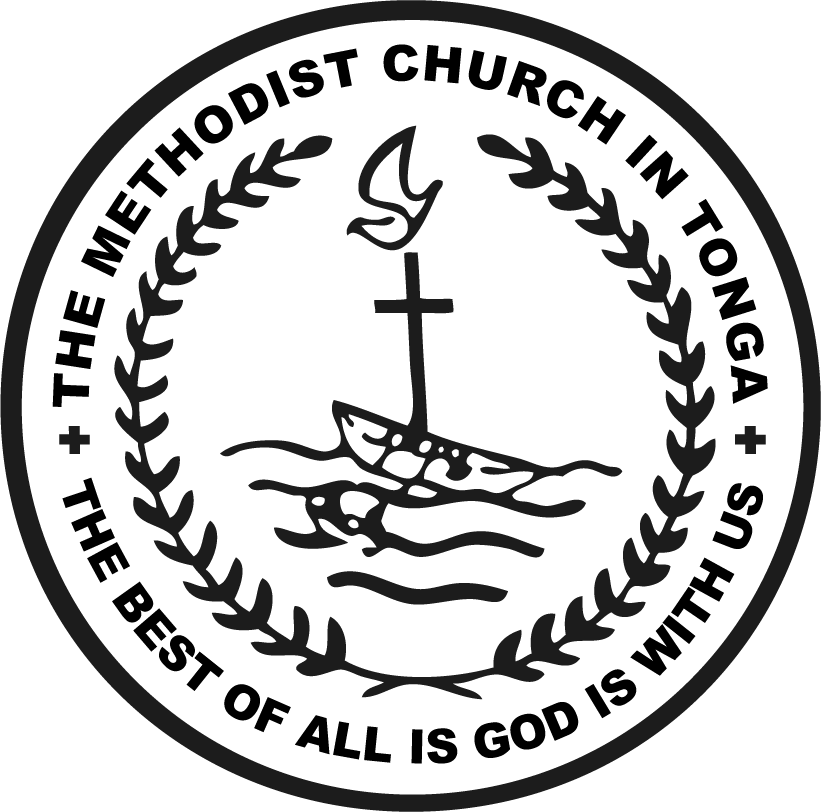                                                             “ TUTUKU ‘AE FAKATAHA VAHEFONUA”                                                                           MOU ME’A A MOE ‘EIKI          			            ___________                       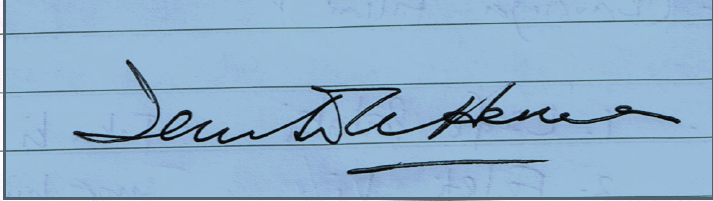 Tangata’eiki Palesiteni Rev. Dr. Tevita Koloa’ia HaveaKo e Palesiteni ‘o e Siasi_____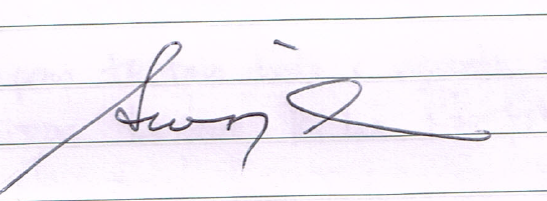 Rev. Sione ‘AleKo e Sekelitali ‘o e VahefonuaKo e Ngaahi Vahe (State)Tohi KakaiMa’asi 2022Tohi KakaiMa’asi 2021Tupu pē Holo(2022 – 2021)Tupu pē Holo Fakapēseti (%)Tokolahi Fakavahe Fakapēseti (%)AEFHIKNSW/ACT10441001+432.78%67.48%VĪC240259-19-1.29%15.51%SA1515--0.98%WA7077-07-0.45%4.52%NT3738-01-0.06%2.40%QLD141160-19-1.23%9.11%Faka-Katoa15471550-03-0.25%100 %Ko e Ngaahi VaheKātoaTangataTangata (%)FefineFefine(%)NSW104450147.99%54352.01%VĪC24011648.33%12451.67%SA15853.33%0746.67%WA702738.57%4361.43%NT371643.24%2156.76%QLD1417150.35%7049.65%Kātoa154773947.77%80952.23%Ta’uKātoaLotufehu’iPēseti ‘o e Lotufehu’i‘Ikai Lotufehu’iPēseti ‘ikaiLotufehu’i2021155056736.58%98363.42%2022154757236.97%97563.03%Tu‘unga Faka-lotuTangataFefineKātoaMalanga Hoko200151351Malanga ‘Ahi’ahi141529Akonaki-122122Lotu Fehu‘i pē ‘ikai Malanga/Akonaki  42  28  70Kātoa Lotu Fehu‘i256316572Akolotu (Youth)232238470Lautohi Faka-Sāpate253252505Kātoa ‘ikai Lotu Fehu‘i485490975Ko e faka-katoa 7418061547No. Ko e Ngaahi Siasi Faka-KolóNgaahiFāmiliLotuFehu‘i‘Ikai LotuFehu‘iTokolahiFk.kātoa  1)Mount Druitt (Pulela‘ā)4680131211  2)Willmot (Fie Taka Langi)15253358  3)Lethbridge Park (Tokaima‘ananga)162961904)Ingleburn (Tākaua mo e ‘Eikí)202361845)Bonnyrigg (Vai Ko Sailoamé)183153846)Minto (Laumālie Mā‘oni‘oni)51313267)Gildford 102126478)Greenacre (Hoifua‘anga)367139)Canberra (Siasi ‘o e Kovinānité)1522648610)Griffith (Ketisemani)610152511)Bexley (‘Esi Ko Fakafeta‘i)1120224212)Lakemba (Mo’unga Mōlaia)716122813)Revesby (Toetu‘u Ki ‘Itānití)1120284814)Clemton Park (Malanata)307121915)Ryde (Tafenga Monū)816193516)Gosford (Malama ‘o ‘Itānití)57132017)Toukley (Akapēi)814152918)Concord (‘Api ko Pētani)1617284519)Beverly Hills (Mo‘unga Kalevale)4691520)Botany (Loto Haohaoa)911283921)Perth (Sesimosi) 713364922)Carnarvon (‘Api ko Tō‘anga ‘Ofa)46152123)Darwin (Vaine Mo‘onia)4661224)Nhūlunbuy (Pētelihema)710152525)Williamstown (Toetu‘u he ‘Ofa)2131659626)Altona (‘Evangeliō)813203327)Dandenong (‘Amanaki Mo‘ui)47142128)Robinvale (Tākanga ‘o Pēnieli)1016314729)Mildura (Sikaina ‘o e ‘Amanaki)463930)Tatura (Folofola Mo‘ui)104303431)Adelaide (Kolosi ki Palataisí)61051532)Kedron (Ivi-‘oe-Lamí)51361933)Kallangur (Tukulolo)410213134)Mt. Gravatt (Makamo‘ui)68182635)Mundubbera (Mo‘unga Heamoni)1020305036)Emerald (‘Ofa Taumama‘o)35101536Koe Faka-Kātoa34857297515471. Rev. Sione ‘AleVahe Pulela’ā - Fai’angalotu ‘e 4. Rev. Siaosi Tene Tiueti (Tokaima’ananga), Rev. Ta’imalie Fisi’ihoi Rev. Dr. Lousiale Uasike-Mone.Faifekau e Ongo Potungaue (Fietakalangi)2. Rev. Semisi TupouVahe Loto – Fai’anga Lotu ‘e 43. Rev. Mateilona ManoaVahe Hihifo – Fai’anga Lotu ‘e 5. ‘Oku ‘i ai ‘a Rev. Filimoetaufa Tu’i’onetoa  4. Rev. Uikelotu ‘OhuafiVahe Hahake – Fai’angalotu ‘e 35. Rev. Samiuela Taungākava Vahe Kolo – Fai’anga Lotu ‘e 3. ‘Oku le’ole’o e Faifekau ‘o talitali ke folau ki Kolotapu.6. Rev. Viliami ‘OfahengaueVahe Vikatōlia/SA [2] -Fai’anga Lotu ‘e 77. Rev. Setelō KātoaVahe Kuinisilani – Fai’angalotu ‘e 58. Rev. Tevita Hala TupouVahe WA mo NT [2] - Fai’angalotu ‘e 4